PÀ£ÁðlPÀgÁdåGUÁæt ¤UÀªÀÄ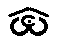 #43, ¦æªÀiïgÉÆÃ¸ï gÉÆÃqï ¨ÉAUÀ¼ÀÆgÀÄ-560025¥sÁåPïì ¸ÀASÉå :080-29533673     www.karnatakaswarehousing.in , mdkswc2018@gmail.com   zÀÆgÀªÁtÂÂ ¸ÀASÉå: 080-29533679                                   E-mail: gmcom.kswc@gmail.com¸ÀASÉå : PÀgÁG¤/ªÁ-4/Tend- Hy. Mdl/          /2021-22      ¢£ÁAPÀ : 23.08.2021		                   mÉAqÀgï ¥ÀæPÀluÉPÀ£ÁðlPÀ gÁdå GUÁæt ¤UÀªÀÄªÀÅ E-¥ÉÆæPÀÆågïªÉÄAmï ¥ÉÆÃlð¯ï ªÀÄÆ®PÀ F PÉ¼ÀPÀAqÀ GUÁætUÀ¼À£ÀÄß  ‘lease-Operate and transfer (LOT)’ ªÀÄÆ®PÀ ªÀ»¹PÉÆqÀ®Ä  D¸ÀPÀÛ ©qÀÄØzÁgÀjAzÀ  E- mÉAqÀgï £ÀÄß  ¢: 31.08.2021 gÀAzÀÄ DºÁé¤¸À¯ÁVzÉ. mÉAqÀgï£ÀÄß ¸À°è¸À®Ä CAwªÀÄ ¢£ÁAPÀ: 01.10.2021 gÀ ¸ÀAeÉ 5:00PÉÌ. ¦æÃ©qï ¸À¨sÉAiÀÄ£ÀÄß ¢£ÁAPÀ: 13.09.2021 gÀAzÀÄ 12:00 WÀAmÉUÉ PÉÃAzÀæ PÀbÉÃj, ¨ÉAUÀ¼ÀÆgÀÄ E°è £ÀqÉ¸À¯ÁUÀÄªÀÅzÀÄ. vÁæAwæPÀ ©qï vÉgÉAiÀÄÄªÀ ¢: 05.10.2021 ¥ÀÆªÁºÀß 11:30 WÀAmÉÉ, ºÁUÀÆ CyðPÀ ©qï ¢£ÁAPÀªÀ£ÀÄß ©qïzÁgÀjUÉ w½¸À¯ÁUÀÄªÀÅzÀÄ. ºÉaÑ£À ªÀiÁ»wUÁV ªÉ¨ï¸ÉÊmï «¼Á¸À: www.eproc.karnataka.gov.in CxÀªÁ ¸ÀºÁAiÀÄªÁtÂ No. 080-46010000 / 080-22631200 ªÀÄvÀÄÛ ¥ÀæzsÁ£À ªÀåªÀ¸ÁÜ¥ÀPÀgÀÄ - 7760966904,      ¸À»/-ªÀåªÀ¸ÁÜ¥ÀPÀ ¤zÉÃð±ÀPÀgÀÄPÀæ. ¸ÀAGUÁæt PÉÃAzÀæ¸ÁªÀÄxÀåð (ZÀ.Cr) /(ªÉÄ.l£ï) PÀæ. ¸ÀAGUÁæt PÉÃAzÀæ¸ÁªÀÄxÀåð (ZÀ.Cr) /(ªÉÄ.l£ï)1ªÉÄÊ¸ÀÆgÀÄ12,000/ 200011ªÀqÉÃgÀºÀ½î42000 / 70002ºÁ¸À£À WÀ-112,000/ 200012ºÉÆAUÀ¸ÀAzÀæ18,000 / 3,0003ºÁ¸À£À WÀ-227,000/ 450013R.K.±Á¯Á (¨sÁUÀ-1)60,048 /10,0084ªÀÄAqÀå WÀ-118,000/ 300014R.K.±Á¯Á (¨sÁUÀ-2)62,550 /10,4255ªÀÄAqÀå WÀ-233,000/ 550015R.K.±Á¯Á (¨sÁUÀ-3)75,060 /12,5106¥ÀÄjUÁ°30,000/ 500016R.K.±Á¯Á [Complete(13+14+15)]1,97,658/ 32,9437QgÀÄUÁªÀ®Ä30,000/ 500017vÀÄªÀÄPÀÆgÀÄ WÀ-27200 / 12008n.£ÀgÀ¹Ã¥ÀÄgÀ6000/ 100018zÉÆqÀØ§¼Áî¥ÀÄgÀ WÀ-240,032 /66729zÉÃªÀ£ÀºÀ½î22800/ 380019gÁAiÀÄ¥ÀÄgÀ (zÁgÀªÁqÀ) 27,000 / 4,50010PÀgÉÃPÀ®è£ÀºÀ½î (UËjÃ©zÀ£ÀÆgÀÄ)50,580/ 843020ºÉÆ£Áß½21,000/3500